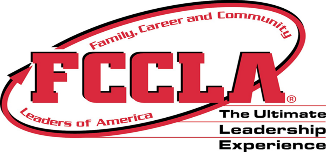 Recognition for chapters that develop and implement well-rounded programs of work.Chapters with well-rounded programs of work supporting Alabama and National FCCLA strategic plans have programming in each of the following areas:  Membership Chapter activities and operations Community service AWARD LEVELS: Annually, chapters may apply to be recognized at the gold, silver, and bronze levels. The level of recognition is determined by the number of activities and type of activities completed by the chapter. Gold – 50 or more points Silver – 40-49 points Bronze – 30-39 pointsAWARD: Chapters who earn a gold, silver or bronze award will receive: A banner to hang in your school Recognition at the State Leadership Conference  Press release distributed to your local newspaper Letters sent to school administrator and school board membersAPPLICATION PROCESS: Chapter advisers and officers should work together to complete each of the following: Complete the Chapter Application (below). Place check marks for each activity your chapter completed (note that some categories are check all and other categories are select one if applicable).  Documentation must be provided, unless otherwise indicated.Total your points at the end.Write a 150-word summary of your “Year in Review” (to be used in the State Leadership Conference program) Write a one-two page “A Year in Review” report. Report should describe specific examples of how points were earned for each of the six categories. Submit 3-5 pictures of your chapter in action with brief descriptions (to be used at State Leadership Conference) All materials must be submitted through e-mail to the Alabama State Adviser by January 15.A confirmation email will be sent when the application is received.CHAPTER APPLICATION Eligible activities are from March 13, 2020 to January 15, 2021.Chapter Name/Number:                 School Name:   Membership--- Focus: Actively recruit, retain, and engage membersMembership--- Focus: Actively recruit, retain, and engage membersAvailable PointsPoints EarnedActivities (select all that apply)Activities (select all that apply)Announcements about upcoming FCCLA Activities and/or opportunities are regularly made and post in areas easily accesses by students and FCCLA members, for example hallways and classrooms.1Chapter developed and conducted an annual recruitment program targeted at prospective FCS students1Chapter has and utilizes a local FCCLA recognition program to encourage members to participate in FCCLA Activities1Chapter participated in the National FCCLA Go for the Red membership campaign.1Chapter had a balanced program of work.1Membership Increase (select 1 if applicable):Membership Increase (select 1 if applicable):In 2020-21, chapter had a 5% increase in affiliated members compared to the previous year.3In 2020-21, chapter had a 3-5% increase in affiliated members compared to the previous year.2In 2020-21, chapter had a 1-2% increase in affiliated members compared to the previous year.1In 2020-21, chapter affiliated 100% (100% of your students are members of FCCLA)3Affiliation (select 1, if applicable):Affiliation (select 1, if applicable):Affiliated by November 13Affiliated by February 12TOTALChapter Activities & Operations   Focus: Actively conduct meetingsChapter Activities & Operations   Focus: Actively conduct meetingsAvailable PointsPoint EarnedActivities (select all that apply)Activities (select all that apply)Chapter holds at least one monthly meeting utilizing an agenda and parliamentary procedure3The chapter has a local set of bylaws.1Chapter conducted activities to teach the mission/history/purposes of FCCLA.1Chapter planned activities and participated in FCCLA Week 2021.1Chapter had regular officer meetings1Chapter developed a budget1TOTALCommunity Service    Focus: Service LearningCommunity Service    Focus: Service LearningCommunity Service    Focus: Service LearningCommunity Service    Focus: Service LearningAvailable PointsAvailable PointsPoint EarnedActivities (select all that apply)Activities (select all that apply)Activities (select all that apply)Activities (select all that apply)Chapter participated in or coordinated in 5 or more community service efforts in the local communityChapter participated in or coordinated in 5 or more community service efforts in the local community55Chapter participated in or coordinated in 3-4 community service efforts in the local communityChapter participated in or coordinated in 3-4 community service efforts in the local community33Chapter participated in or coordinated in 1-2 community service efforts in the local communityChapter participated in or coordinated in 1-2 community service efforts in the local community11State Outreach ProjectState Outreach ProjectState Outreach ProjectState Outreach ProjectActivities were conducted that provide advocacy, education, direct or indirect service to ______________.         1 point per activity (multiple activities may be conducted within one project).  Up to 6 points maximum.Activities were conducted that provide advocacy, education, direct or indirect service to ______________.         1 point per activity (multiple activities may be conducted within one project).  Up to 6 points maximum.(up to 6)(up to 6)TOTALTOTALState & National Activities Focus: Participation in State /National ActivitiesState & National Activities Focus: Participation in State /National ActivitiesState & National Activities Focus: Participation in State /National ActivitiesAvailable PointsAvailable PointsPoint EarnedPoint EarnedActivities (select all that apply)Activities (select all that apply)Activities (select all that apply)One or more members attended JLDCOne or more members attended JLDC11One or more members attended 2020 FCCLA National Fall Conference or Capital LeadershipOne or more members attended 2020 FCCLA National Fall Conference or Capital Leadership11One or more members attend 2020 FCCLA National Leadership Conference. (1 point/member, max of 5 points)One or more members attend 2020 FCCLA National Leadership Conference. (1 point/member, max of 5 points)(up to 5)(up to 5)National Programs AwardsNational Programs AwardsNational Programs Awards2021 Nationals Programs award application submitted.  (2 points/application, 8 point max)2021 Nationals Programs award application submitted.  (2 points/application, 8 point max)(up to 8)(up to 8)State Leadership Conference State Leadership Conference State Leadership Conference 2021 Chapter Members registered to compete in STAR Events (1 point for each member competing, max of 5 points)2021 Chapter Members registered to compete in STAR Events (1 point for each member competing, max of 5 points)EGIEGI2020 Chapter members competed in STAR Events (1 point for each member competing, max of 5 points)2020 Chapter members competed in STAR Events (1 point for each member competing, max of 5 points)(up to 5)(up to 5)Chapter had members attend 2020 State Conference (1 point for each member competing, max of 5 points)Chapter had members attend 2020 State Conference (1 point for each member competing, max of 5 points)(up to 5)(up to 5)Chapter had members attend 2021 State Conference (1 point for each member competing, max of 5 points)Chapter had members attend 2021 State Conference (1 point for each member competing, max of 5 points)(up to 5)(up to 5)State AwardsState AwardsState AwardsChapter applied for State Awards: Children's First, Focus On Alabama, & A Prescription for Healthy Living        (1 point for each award completed) Chapter applied for State Awards: Children's First, Focus On Alabama, & A Prescription for Healthy Living        (1 point for each award completed) (up to 3)(up to 3)TOTALTOTALLeadership     Focus: members engaged in leadership developmentLeadership     Focus: members engaged in leadership developmentAvailable PointsPoint EarnedActivities (select all that apply)Activities (select all that apply)Members completing all 5 units of Power of One (1 point per member, up to 5 members)52020-21 Chapter has a member serving as a current state officer.3Chapter is submitting a candidate for State Office for 2021-202Chapter adviser is a Master Adviser or Mentor Adviser with National FCCLA 20211Chapter adviser received the 2020 National FCCLA Spirit of Advising Award1TOTALPromotion & Public Relations     Focus: Promoting in school/communityPromotion & Public Relations     Focus: Promoting in school/communityAvailable PointsPoint EarnedArticles published or distributed in the communityArticles published or distributed in the communityArticles were published/distributed through school newspaper, local newspaper, TV, etc.  (1 point per article, up to 5 point)(up to 5)Other activities (select all that apply):Other activities (select all that apply):Chapter has a website that is up to date.3Chapter utilizes social media such as Facebook, Instagram, or Twitter.3Chapter members made a presentation to their local peers.2Chapter member submitted an article to the State Adviser for the FCCLA newsletter.1TOTALPerson Completing this FormDate CompletedTotal Points Earned